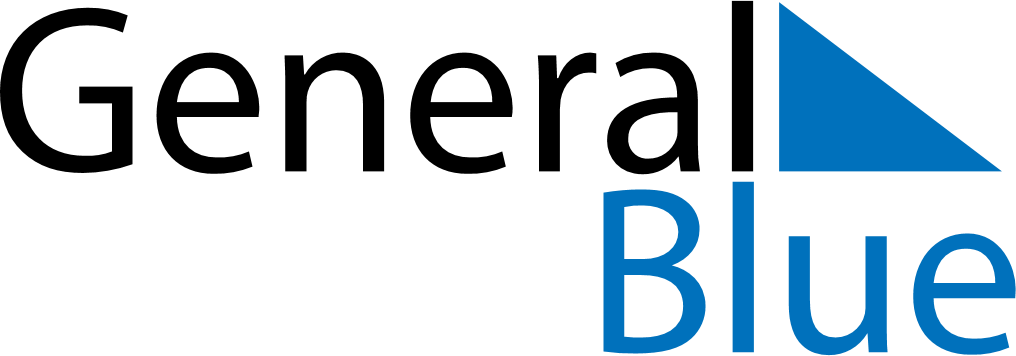 January 2024January 2024January 2024January 2024January 2024MondayTuesdayWednesdayThursdayFridaySaturdaySundayNOTES12345678910111213141516171819202122232425262728293031